12 мая 2021 года старшим инспектором контрольно-счетного отдела дано заключение на постановление администрации муниципального образования «Большеучинское» «Об утверждении отчета об исполнении бюджета муниципального образования «Большеучинское» за 1 квартал 2021 года».Заключение  на  постановление администрации муниципального образования «Большеучинское» от 20.04.2021г. № 13   «Об утверждении отчета об исполнении  бюджета муниципального образования «Большеучинское» за 1 квартал 2021 года»  проведено  в соответствии с  Бюджетным кодексом Российской Федерации, положениями Федерального закона от 07.02.2011г.  № 6-ФЗ «Об общих принципах организации и деятельности контрольно-счетных органов субъектов Российской Федерации и муниципальных образований» (в ред. изменений),  Федерального закона от 6 октября 2003г. № 131-ФЗ «Об общих принципах организации местного самоуправления в Российской Федерации» (в ред. изменений),   Уставом муниципального образования «Большеучинское», Положением «О бюджетном процессе в муниципальном образовании «Большеучинское»», утвержденным решением сельского Совета депутатов от 27.06.2008г. № 3.2 (в ред. изменений), Соглашением, заключенным между Советом депутатов муниципального образования «Большеучинское» (далее - сельский Совет депутатов) и Советом депутатов муниципального образования «Можгинский район» о передаче контрольно-счётному отделу муниципального образования «Можгинский район» (далее – контрольно-счётный отдел)  полномочий контрольно-счётного органа муниципального образования «Большеучинское» по осуществлению внешнего муниципального финансового контроля, утвержденного решением  сельского Совета депутатов от 29.12.2020г. № 34.3,  Положением  о контрольно - счетном отделе, утвержденным решением  районного Совета депутатов от 24.11.2011г.  № 37.6 (в ред. изменений), п. 2.4 плана работы контрольно-счётного отдела на 2021 год, утвержденного решением районного Совета депутатов от 23.12.2020г. № 38.13, Стандарта внешнего муниципального финансового контроля «Проведение экспертно-аналитического мероприятия», утвержденного председателем контрольно-счетного отдела.Целью  экспертно - аналитического мероприятия является: реализация закрепленных за контрольно-счетным отделом полномочий, регулярное информирование сельского Совета депутатов и главы муниципального образования сельского поселения «Большеучинское» (далее – сельское поселение)  о ходе исполнения бюджета муниципального образования «Большеучинское» (далее – бюджет сельского поселения).Бюджет сельского поселения за 1 квартал 2021 года исполнялся в соответствии с требованиями и нормами действующего бюджетного законодательства и  муниципальными правовыми актами.Согласно данных Отчета ф. 0503117 об исполнении бюджета сельского поселения  за 1 квартал 2021г. доходы поступили в размере 1 901,2 тыс. руб., что составляет 35,9% плановых бюджетных назначений, в том числе  собственные доходы поступили в сумме 1 306,1 тыс. руб. Удельный вес собственных доходов в общем объеме доходов бюджета сельского поселения составил 68,7%. В структуре собственных  доходов 25% уровень плановых бюджетных назначений не достигнут ни по одному  доходному источнику, процент исполнения составил от  5,8%  по разделу земельный налог  до 21,7% по разделу налог на доходы физических лиц. Исключение ЕСХН - процент исполнения составил 167% плановых бюджетных назначений. Согласно плана поступлений налоговых и неналоговых доходов на 2021 год, согласованного с Минфином УР (далее – план поступлений), план поступления собственных доходов в бюджет сельского поселения на 1 квартал  отчетного года согласован в сумме 491,0 тыс. руб., т.е. собственные доходы за 1 квартал перевыполнены на 815,1 тыс. руб. или 166,0%. Налоговая недоимка по налогам, сборам и иным обязательным платежам по состоянию на 01.04.2021г. в сравнении с аналогичным периодом прошлого года (на 01.04.2020г. составляла 262,4 тыс. руб.) увеличилась на 12,5 тыс. руб. и составила 274,9 тыс. руб.Безвозмездные поступления  поступили в сумме  595,1 тыс. руб., что составило 23,5%  плановых бюджетных назначений. Удельный вес в общем объеме доходов составил  31,3%.За 1 квартал 2021г. расходы составили в сумме 748,4 тыс. рублей, или 14,1% плановых бюджетных ассигнований. В структуре расходов бюджета  в основном сложился низкий процент исполнения расходов от 5,0% по разделу «Национальная безопасность и правоохранительная деятельность» до 24,4% плановых бюджетных ассигнований по разделу «Национальная экономика», т.е. 25% уровень исполнения не достигнут. По одному разделу «Культура и кинематография» сложился высокий процент исполнения расходов - 100% плановых бюджетных ассигнований, т.е. с превышением 25% уровня.  За 1 квартал 2021 года в сравнении с аналогичным периодом прошлого года,  по трем  расходным источникам из семи наблюдается сокращение расходов, по четырем  - увеличение.Бюджет сельского поселения за 1 квартал 2021г. исполнен с профицитом   в сумме 1 152,8 тыс. руб., что соответствует Отчету ф. 0503117. Замечания финансово-экономического характера отсутствуют.Контрольно-счетным отделом   предложен ряд мероприятий  в целях обеспечения полноты учета налогоплательщиков и увеличения доходной базы  сельского поселения.Представление по результатам экспертно-аналитического мероприятия не направлялось.исп.  старший инспектор  контрольно-счетного отдела  Е.В. Трефилова14.05.2021г.КОНТРОЛЬНО-СЧЕТНЫЙ ОТДЕЛ
МУНИЦИПАЛЬНОГО ОБРАЗОВАНИЯ «МОЖГИНСКИЙ РАЙОН»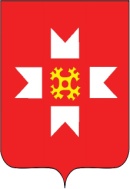 «МОЖГА  ЁРОС» МУНИЦИПАЛ  КЫЛДЫТЭЛЭН ЭСКЕРОНЪЯ НО ЛЫДЪЯНЪЯ  ЁЗЭТЭЗ